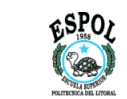 ESCUELA SUPERIOR POLITECNICA DEL LITORALFacultad de Ingeniería en Mecánica y Ciencias de la Producción“REHABILITACIÓN DE PRENSA HIDRÁULICA DE 80 TON Y DISEÑO DE HERRAMENTAL PARA REALIZAR  PRÁCTICAS DE TRABAJADO MECÁNICO”TESIS DE GRADOPrevia a la obtención del Título de:INGENIERO MECÁNICOPresentada por:JAVIER ENRIQUE NAVAS SÁENZGUAYAQUIL – ECUADORAÑO   2004AGRADECIMIENTOAl personal de INTRAMET que colaboró en el desarrollo de este trabajo.Un especial agradecimiento al Ing Ignacio wiesner, al Ing. Roberto Mera y A mis amigos  Raúl Quito, Mauricio Alba, Mario Hidalgo, Pavel y Carlos Aranda Quienes con su conocimiento apoyaron al desarrollo de este trabajo.DEDICATORIAA Dios, a mis padres, Marco Vinicio Navas y Gardenia de Navas y a mi hermana, Paola.Quienes me dieron la energía para seguir adelanteY que con su paciencia, comprensión y su apoyo constante me mostraron que hay que ponerse por sobre las dificultadesTRIBUNAL DE GRADUACION                                                                                                          _____________________                   _____________________  Ing. Eduardo Rivadeneira P.                                         Ing. Ignacio Wiesner F.          DECANO  FIMCP                                                   DIRECTOR DE TESIS          PRESIDENTE			 ____________________                                                Ing. Eduardo Orcés P.                 	            	            VOCALDECLARACION EXPRESA“La responsabilidad del contenido de esta Tesis de Grado, me corresponde exclusivamente; y el patrimonio intelectual de la misma a la ESCUELA SUPERIOR POLITECNICA DEL LITORAL”(Reglamento de Graduación de la ESPOL)____________________JAVIER  NAVAS SÁENZ